EK:1Sayı:							     Tarih: …/…/…. TOPLULUK VE KULÜP BAŞKANI	           TOPLULUK VE KULÜP DANIŞMANI Adı Soyadı	:				                        Adı Soyadı :	 İmza                   :                                                                               İmza           :					             	ONAY							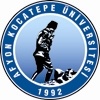 T.C.AFYON KOCATEPE ÜNİVERSİTESİSAĞLIK KÜLTÜR VE SPOR DAİRE BAŞKANLIĞIÖğrenci Topluluk /Kulüp Başvuru FormuT.C.AFYON KOCATEPE ÜNİVERSİTESİSAĞLIK KÜLTÜR VE SPOR DAİRE BAŞKANLIĞIÖğrenci Topluluk /Kulüp Başvuru FormuEtkinlik ve Stant Taleplerinizi İletirken Ayrı Form Kullanın Etkinlik ve Stant Taleplerinizi İletirken Ayrı Form Kullanın Etkinlik ve Stant Taleplerinizi İletirken Ayrı Form Kullanın Etkinlik ve Stant Taleplerinizi İletirken Ayrı Form Kullanın Etkinlik ve Stant Taleplerinizi İletirken Ayrı Form Kullanın Etkinlik ve Stant Taleplerinizi İletirken Ayrı Form Kullanın Etkinliği Düzenleyen Topluluk ve Kulübün Adı:…………………………...………………………… Etkinliği Düzenleyen Topluluk ve Kulübün Adı:…………………………...………………………… Etkinliği Düzenleyen Topluluk ve Kulübün Adı:…………………………...………………………… Etkinliği Düzenleyen Topluluk ve Kulübün Adı:…………………………...………………………… Etkinliği Düzenleyen Topluluk ve Kulübün Adı:…………………………...………………………… Etkinliği Düzenleyen Topluluk ve Kulübün Adı:…………………………...………………………… Etkinliğin TürüSempozyum             Seminer              Konferans              Festival                  PanelSinema Gösterimi            …………………………………………………  Gösterisi……………………..Töreni              Diğer…………………………………………..Sempozyum             Seminer              Konferans              Festival                  PanelSinema Gösterimi            …………………………………………………  Gösterisi……………………..Töreni              Diğer…………………………………………..Sempozyum             Seminer              Konferans              Festival                  PanelSinema Gösterimi            …………………………………………………  Gösterisi……………………..Töreni              Diğer…………………………………………..Sempozyum             Seminer              Konferans              Festival                  PanelSinema Gösterimi            …………………………………………………  Gösterisi……………………..Töreni              Diğer…………………………………………..Sempozyum             Seminer              Konferans              Festival                  PanelSinema Gösterimi            …………………………………………………  Gösterisi……………………..Töreni              Diğer…………………………………………..Etkinliğin Adı:Etkinliğin Adı:Etkinliğin Adı:Etkinliğin Adı:Etkinliğin Adı:Etkinliğin Adı:Etkinliğin Konusu:…………………………………………………………………………………………………...……………………………………………………………………………………………………………Etkinliğin Konusu:…………………………………………………………………………………………………...……………………………………………………………………………………………………………Etkinliğin Konusu:…………………………………………………………………………………………………...……………………………………………………………………………………………………………Etkinliğin Konusu:…………………………………………………………………………………………………...……………………………………………………………………………………………………………Etkinliğin Konusu:…………………………………………………………………………………………………...……………………………………………………………………………………………………………Etkinliğin Konusu:…………………………………………………………………………………………………...……………………………………………………………………………………………………………Konuşmacı-Katılımcı:         Evet             Hayır                          Yanıtınız evet ise isim ve bilgileri        ……………………………………………………………………………………………….		      ……………………………………………………………………………………………….			        ……………………………………………………………………………………………….		      ……………………………………………………………………………………………….			        ……………………………………………………………………………………………….		     ….…………………………………………………………………………………………….Konuşmacı-Katılımcı:         Evet             Hayır                          Yanıtınız evet ise isim ve bilgileri        ……………………………………………………………………………………………….		      ……………………………………………………………………………………………….			        ……………………………………………………………………………………………….		      ……………………………………………………………………………………………….			        ……………………………………………………………………………………………….		     ….…………………………………………………………………………………………….Konuşmacı-Katılımcı:         Evet             Hayır                          Yanıtınız evet ise isim ve bilgileri        ……………………………………………………………………………………………….		      ……………………………………………………………………………………………….			        ……………………………………………………………………………………………….		      ……………………………………………………………………………………………….			        ……………………………………………………………………………………………….		     ….…………………………………………………………………………………………….Konuşmacı-Katılımcı:         Evet             Hayır                          Yanıtınız evet ise isim ve bilgileri        ……………………………………………………………………………………………….		      ……………………………………………………………………………………………….			        ……………………………………………………………………………………………….		      ……………………………………………………………………………………………….			        ……………………………………………………………………………………………….		     ….…………………………………………………………………………………………….Konuşmacı-Katılımcı:         Evet             Hayır                          Yanıtınız evet ise isim ve bilgileri        ……………………………………………………………………………………………….		      ……………………………………………………………………………………………….			        ……………………………………………………………………………………………….		      ……………………………………………………………………………………………….			        ……………………………………………………………………………………………….		     ….…………………………………………………………………………………………….Konuşmacı-Katılımcı:         Evet             Hayır                          Yanıtınız evet ise isim ve bilgileri        ……………………………………………………………………………………………….		      ……………………………………………………………………………………………….			        ……………………………………………………………………………………………….		      ……………………………………………………………………………………………….			        ……………………………………………………………………………………………….		     ….…………………………………………………………………………………………….Etkinliğin TarihiEtkinliğin TarihiEtkinliğin SaatiEtkinliğin Gerçekleştirileceği Yerleşke Etkinliğin Gerçekleştirileceği Yerleşke Etkinliğin Gerçekleştirileceği Yerleşke Etkinliğin Gerçekleştirileceği Ortam Adı(Salon,derslik,bahce vb.)Etkinliğin Gerçekleştirileceği Ortam Adı(Salon,derslik,bahce vb.)Etkinliğin Gerçekleştirileceği Ortam Adı(Salon,derslik,bahce vb.)Stant Açma Talebi:          :         Evet             Hayır                          Yanıtınız evet iseStant  İçeriği:  …………………………………………………………………………………Stant Yeri ve Tarihi:……………………………………………………………………………Stant Açma Talebi:          :         Evet             Hayır                          Yanıtınız evet iseStant  İçeriği:  …………………………………………………………………………………Stant Yeri ve Tarihi:……………………………………………………………………………Stant Açma Talebi:          :         Evet             Hayır                          Yanıtınız evet iseStant  İçeriği:  …………………………………………………………………………………Stant Yeri ve Tarihi:……………………………………………………………………………Stant Açma Talebi:          :         Evet             Hayır                          Yanıtınız evet iseStant  İçeriği:  …………………………………………………………………………………Stant Yeri ve Tarihi:……………………………………………………………………………Stant Açma Talebi:          :         Evet             Hayır                          Yanıtınız evet iseStant  İçeriği:  …………………………………………………………………………………Stant Yeri ve Tarihi:……………………………………………………………………………Stant Açma Talebi:          :         Evet             Hayır                          Yanıtınız evet iseStant  İçeriği:  …………………………………………………………………………………Stant Yeri ve Tarihi:……………………………………………………………………………Afiş,flama vb.asma talebi:        Evet             Hayır                          Yanıtınız evet iseYer/Tarih:  …………………………………………………………………………………………….                                       Asılacak materyal örneklerini dilekçenize ekleyiniz.Afiş,flama vb.asma talebi:        Evet             Hayır                          Yanıtınız evet iseYer/Tarih:  …………………………………………………………………………………………….                                       Asılacak materyal örneklerini dilekçenize ekleyiniz.Afiş,flama vb.asma talebi:        Evet             Hayır                          Yanıtınız evet iseYer/Tarih:  …………………………………………………………………………………………….                                       Asılacak materyal örneklerini dilekçenize ekleyiniz.Afiş,flama vb.asma talebi:        Evet             Hayır                          Yanıtınız evet iseYer/Tarih:  …………………………………………………………………………………………….                                       Asılacak materyal örneklerini dilekçenize ekleyiniz.Afiş,flama vb.asma talebi:        Evet             Hayır                          Yanıtınız evet iseYer/Tarih:  …………………………………………………………………………………………….                                       Asılacak materyal örneklerini dilekçenize ekleyiniz.Afiş,flama vb.asma talebi:        Evet             Hayır                          Yanıtınız evet iseYer/Tarih:  …………………………………………………………………………………………….                                       Asılacak materyal örneklerini dilekçenize ekleyiniz.Etkinlik ile ilgili diğer talep ve bilgiler:Etkinlik ile ilgili diğer talep ve bilgiler:Etkinlik ile ilgili diğer talep ve bilgiler:Etkinlik ile ilgili diğer talep ve bilgiler:Etkinlik ile ilgili diğer talep ve bilgiler:Etkinlik ile ilgili diğer talep ve bilgiler: